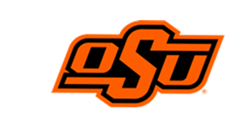 O K L A H O M A    S T A T E    U N I V E R S I T YImprest Cash Bank AccountBancFirst Signer INFORMATION SHEETSigner  FULL NAME:                            PHYSICAL  OSU  ADDRESS:             Signer SOCIAL SECURITY:                Signer DATE OF BIRTH:                   ID TYPE:                                  ID NUMBERID ISSUER:                               ID ISSUE DATE:                         ID EXPIRATION DATE:                             OSU PRIMARY PHONE:                 Signer CELL PHONE:                         Signer OSU Title:                       AUTH CODE (FOR USE WHEN CALLING INTO BANK):                                   